Il  sottoscritto padre…………………………………………………………………La sottoscritta madre ………………………………………………………………dell'alunno/a.............................................................................................................della classe.............sez.............Plesso…………………………………….AUTORIZZANOIl proprio figlio/a partecipare all’uscita didattica che si svolgerà presso il Museo Egizio di Napoli il giorno 23 maggio 2024 presumibilmente dalle ore 08.00 alle ore 14.00 circa.ESONERO, inoltre, la Scuola da ogni responsabilità civile e penale per eventuali infortuni derivanti da inosservanza di ordini o prescrizioni del personale.Cervino, li ........................                                        			   FIRMA DEI GENITORI								-------------------------------------------------								-------------------------------------------------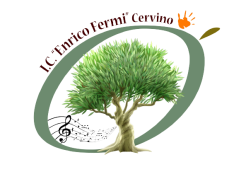 Ministero della Pubblica Istruzione e del Merito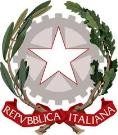 Istituto Comprensivo Statale “ENRICO FERMI”SCUOLA CON PERCORSI AD INDIRIZZO MUSICALEVia Cervino – 81023 – Cervino (CE)Tel. 0823/312655 – Fax. 0823/312900e-mail ceic834006@istruzione.it –ceic834006@pec.istruzione.itCod.Mecc.CEIC834006 ---C.F. 80011430610Codice Univoco Ufficio 20ATRGSITO: http://www.istitutocomprensivofermicervino.edu. it